SURESH 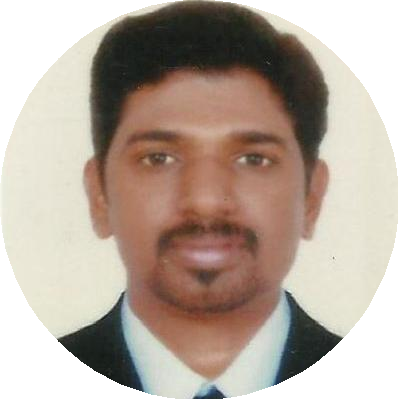 SALES & MARKETINGFOUR YEARS OF EXPERIENCE IN SALES AND MARKETINGsuresh.380650@2freemail.com 						UAE 		                 25 May, 1987WORK EXPERIENCESALESL R TRADERS WHOLESALE DISTRIBUTION TRIVANDRUM KERALA INDIASKILLSCOMMUNICATION SKILLS        PROBLEM SOLVINGTEAM WORK        ADAPTABILITY        PUBLIC SPEAKING08/2013 – 01/2015Achievements/TasksTRIVANDRUM KERALA INDIAANALYTICAL        HARD WORKERMaintain knowledge of multiple carriers plans and compare with conﬁdence to customers.Familiar with all available phones as well as upcoming models.Explain options to customers and recommend best- ﬁt choices.Oﬀer accessories and phone insurance to improve sales totals.Collaborate in team environment to ensure work is evenly distributed ,customers are eﬃciently served, and revenue opportunities are maximized.Contact:  RAJA GOBAL  –  0091-9497850457SALES & MARKETINGGODZONE CAREER GUIDANCE CENTREWILLINGNESS TO LEARN06/2015 – 09/2017Achievements/TasksTRIVANDRUM KERALAResponsible for counselling overseas study aspirants and guiding them with application to universities across the globe.Ensure zero defect service & high delivery standards for all assigned clients.Ensuring all timelines/ deadlines/process compliance of student application are met.Ensure regular and eﬀective communication with all assigned students via email/telephone and face to face interaction.Ensuring all assigned clients are aware of the ﬁnancial documentation and visa processing as per university applied and country and proper/ correct guidance is given to all assigned clients of the same.Contact:  AJEESH K  –  0091-9995905555EDUCATIONBACHELOR OF BUSINESS ADMINISTRAIONUEI GLOBALLANGUAGESENGLISH HINDI MALAYALAM TAMILINTERESTSListening Music         Travelling         Games06/2010 – 06/2013TRIVANDRUM KERALA INDIAHIGHER SECONDARYV.H.S.S Vattiyoorkavu03/2004 – 03/2006Trivandrum Kerala India